SOLICITUD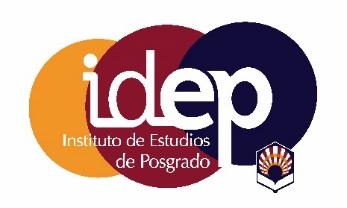 MODIFICACIÓN EN EL PLAN DE ESTUDIOS Máster en ASPECTOS DE LA MEMORIA QUE SE PRETENDEN MODIFICAR Y LA JUSTIFICACIÓN DE LOS MISMOSRellenar solo los apartados que tengan alguna modificaciónSRA. VICERRECTORA DE POSGRADO E INNOVACIÓN DOCENTE. UNIVERSIDAD DE CÓRDOBARealice una descripción general de la modificación/es que desea realizar 
(no debe superar los 2500 caracteres)Apartados de la memoriaBreve descripción de la modificación, en su caso(no debe superar los 500 caracteres )